Zał 1. 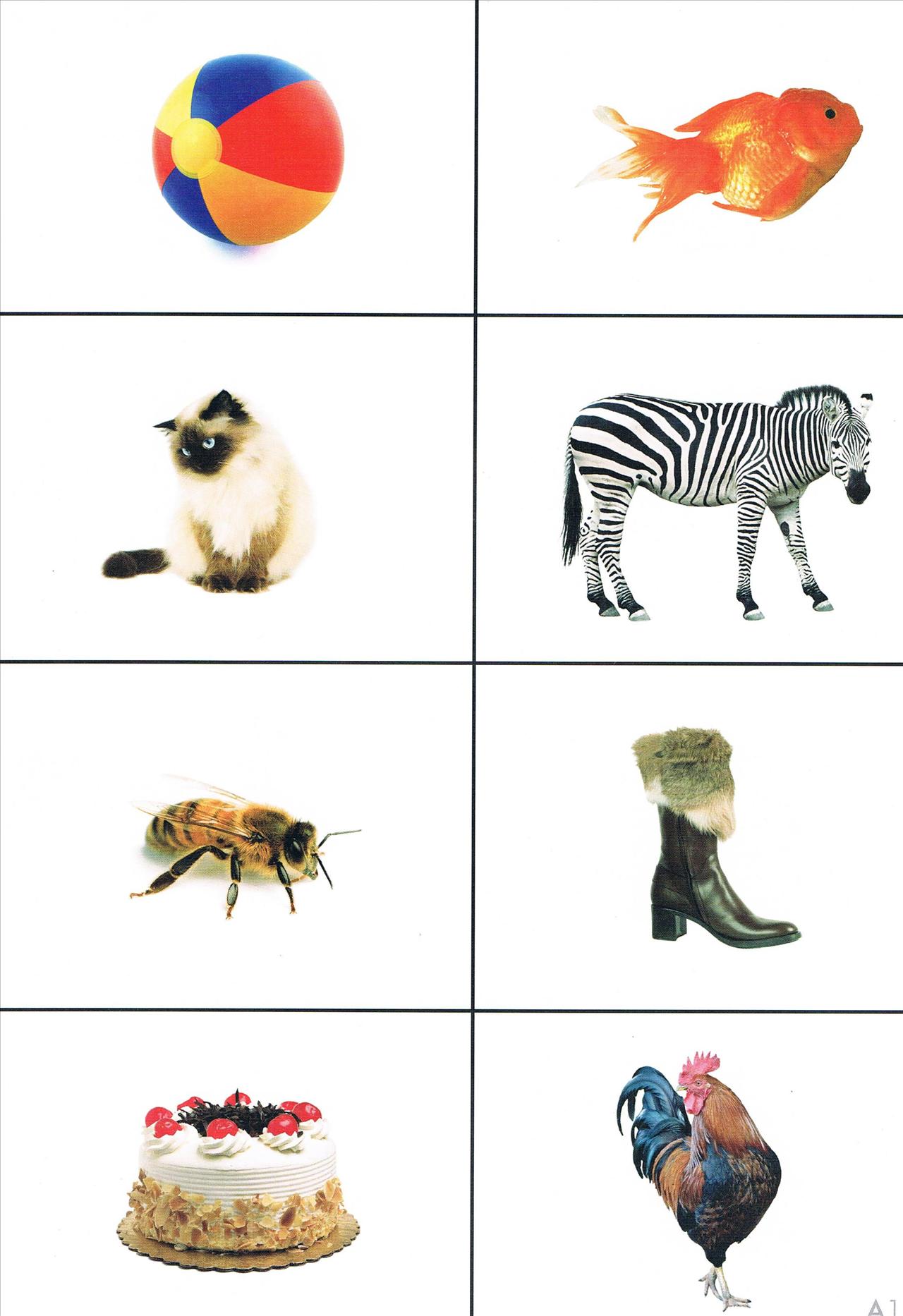 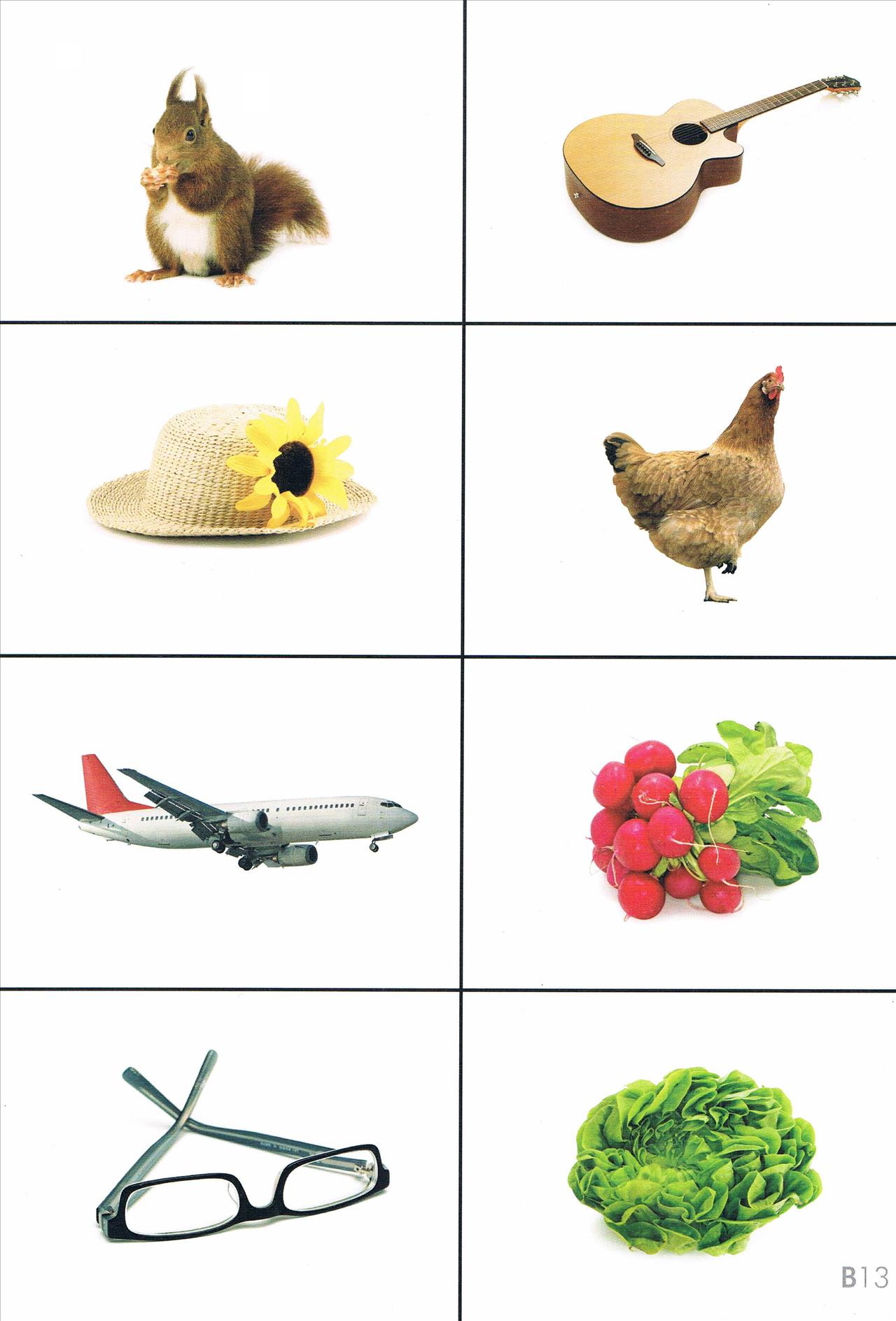 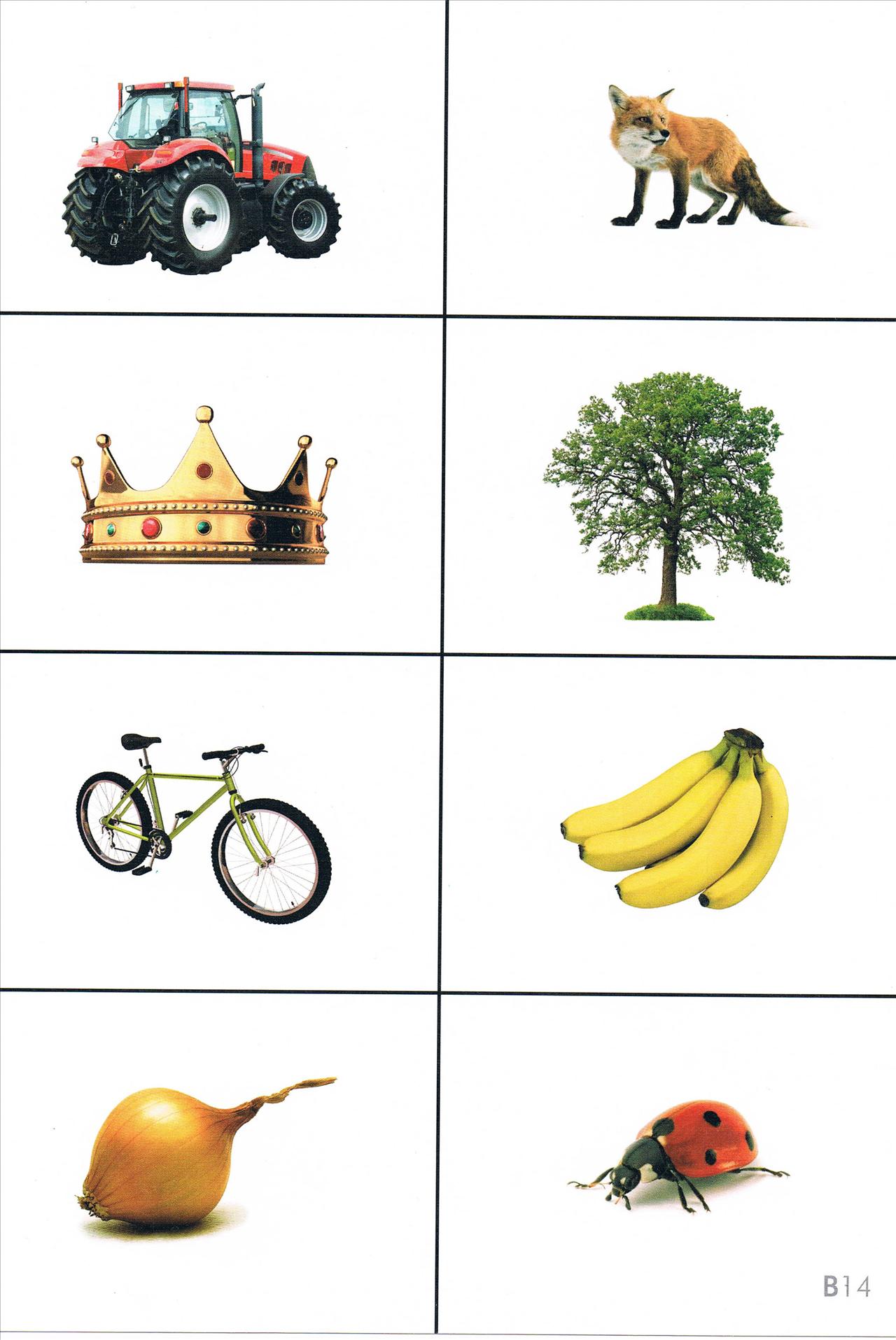 